Выпуск № 10 (464)24 марта 2023 годаМУНИЦИПАЛЬНЫХ ПРАВОВЫХ АКТОВБУТУРЛИНОВСКОГО ГОРОДСКОГО ПОСЕЛЕНИЯБУТУРЛИНОВСКОГО МУНИЦИПАЛЬНОГО РАЙОНАВОРОНЕЖСКОЙ ОБЛАСТИВ сегодняшнем номере Вестника публикуются нормативные правовые акты Бутурлиновского городского поселения.Утвержден решением Совета народных          отпечатан в администрации Бутурлиновскогодепутатов Бутурлиновского городского          городского поселения по адресу: пл. Воли, 1поселения № 314 от 22.04.2009 года.               г. Бутурлиновка, Воронежская область, 397500Тираж: 15 экз. Объем: 9 листовБесплатноОтветственный за выпуск: Рачкова Л.А.учредитель: администрация Бутурлиновского городского поселения  Бутурлиновского муниципального района Воронежской областиСОДЕРЖАНИЕ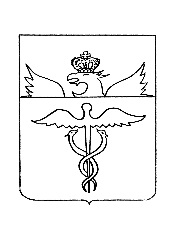 АдминистрацияБутурлиновского городского поселенияБутурлиновского муниципального районаВоронежской областиПостановлениеот 21.03.2023 г. № 134           г. БутурлиновкаОб утверждении Порядка установления причин причинения вреда жизни или здоровью физических лиц, имуществу физических или юридических лиц в результате нарушения законодательства о градостроительной деятельности в отношении объектов, не указанных в частях 2 и 3 статьи 62 Градостроительного кодекса Российской Федерации, или в результате нарушения законодательства о градостроительной деятельности, если вред жизни или здоровью физических лиц либо значительный вред имуществу физических или юридических лиц не причиняетсяВ соответствии с частью 4 статьи 62 Градостроительного кодекса Российской Федерации, Федеральным законом от 06.10.2003 № 131-ФЗ «Об общих принципах организации местного самоуправления в Российской Федерации», Уставом Бутурлиновского городского поселения Бутурлиновского муниципального района Воронежской области, администрация Бутурлиновского городского поселенияПОСТАНОВЛЯЕТ:1. Утвердить прилагаемый Порядок установления причин причинения вреда жизни или здоровью физических лиц, имуществу физических или юридических лиц в результате нарушения законодательства о градостроительной деятельности в отношении объектов, не указанных в частях 2 и 3 статьи 62 Градостроительного кодекса Российской Федерации, или в результате нарушения законодательства о градостроительной деятельности, если вред жизни или здоровью физических лиц либо значительный вред имуществу физических или юридических лиц не причиняется.2. Настоящее постановление опубликовать в официальном периодическом печатном издании «Вестник муниципальных правовых актов Бутурлиновского городского поселения Бутурлиновского муниципального района Воронежской области» и разместить в информационно-телекоммуникационной сети «Интернет» на официальном сайте органов местного самоуправления Бутурлиновского городского поселения Бутурлиновского муниципального района Воронежской области.3. Контроль за исполнением настоящего постановления оставляю за собой.Глава администрации Бутурлиновского городского поселения								А.В.ГоловковУтвержден постановлением администрации Бутурлиновского городского поселенияот 21.03.2023 г. № 134Порядок установления причин причинения вреда жизни или здоровью физических лиц, имуществу физических или юридических лиц в результате нарушения законодательства о градостроительной деятельности в отношении объектов, не указанных в частях 2 и 3 статьи 62 Градостроительного кодекса Российской Федерации, или в результате нарушения законодательства о градостроительной деятельности, если вред жизни или здоровью физических лиц либо значительный вред имуществу физических или юридических лиц не причиняется1. Настоящий Порядок определяет процедуру установления причин нарушения законодательства о градостроительной деятельности на территории Бутурлиновского городского поселения, в случае причинения вреда жизни или здоровью физических лиц, имуществу физических или юридических лиц в результате нарушения законодательства о градостроительной деятельности в отношении объектов, не указанных в частях 2 и 3 статьи 62 Градостроительного кодекса Российской Федерации, или в результате нарушения законодательства о градостроительной деятельности, если вред жизни или здоровью физических лиц либо значительный вред имуществу физических или юридических лиц не причиняется.2. Установление причин нарушения законодательства о градостроительной деятельности на территории Бутурлиновского городского поселения в случае причинения вреда жизни или здоровью физических лиц, имуществу физических или юридических лиц в результате нарушения законодательства о градостроительной деятельности в отношении объектов, не указанных в частях 2 и 3 статьи 62 Градостроительного кодекса Российской Федерации, а также в случаях, если в результате нарушения законодательства о градостроительной деятельности вред жизни или здоровью физических лиц либо значительный вред имуществу физических или юридических лиц не причиняется (далее - причины нарушения законодательства о градостроительной деятельности), осуществляется независимо от источников финансирования, форм собственности и ведомственной принадлежности указанных объектов и участников строительства.3. Причины нарушения законодательства о градостроительной деятельности устанавливаются технической комиссией.Установление причин нарушения законодательства о градостроительной деятельности осуществляется в целях:- устранения нарушения законодательства о градостроительной деятельности;- определения характера причиненного вреда;- определения круга лиц, которым причинен вред в результате нарушения законодательства о градостроительной деятельности, а также размеров причиненного вреда;- установления обстоятельств, указывающих на виновность лиц, допустивших нарушение законодательства о градостроительной деятельности;- определения мероприятий по восстановлению благоприятных условий жизнедеятельности человека;- анализа установленных причин нарушения законодательства о градостроительной деятельности в целях разработки предложений для принятия мер по предупреждению подобных нарушений и совершенствованию действующих нормативных правовых актов.4. Техническая комиссия создается главой администрации Бутурлиновского городского поселения в каждом случае отдельно, в зависимости от вида объекта и допущенных последствий нарушений законодательства о градостроительной деятельности, в составе не менее трех человек.5. Поводом для рассмотрения вопроса о создании технической комиссии являются:а) заявление физического и (или) юридического лица либо их представителей о причинении вреда, либо о нарушениях законодательства о градостроительного деятельности, если вред жизни или здоровью физических лиц либо значительный вред имуществу физических или юридических лиц не причиняется (далее - заявление);б) извещение лица, осуществляющего строительство, реконструкцию, о возникновении аварийной ситуации при строительстве, реконструкции, капитальном ремонте объекта капитального строительства, повлекшей за собой причинение вреда;в) документы государственных органов и (или) органов местного самоуправления, содержащие сведения о нарушении законодательства о градостроительной деятельности, повлекшем, либо не повлекшем за собой причинение вреда;г) сведения о нарушении законодательства о градостроительной деятельности, повлекшем, либо не повлекшем за собой причинение вреда, полученные из других источников.6. Заявления, извещения, документы и сведения, указанные в пункте 5 настоящего Порядка (далее - сообщения о нарушениях), регистрируются в администрации Бутурлиновского городского поселения в день их поступления в порядке обычного делопроизводства и не позднее следующего рабочего дня передаются должностному лицу администрации, к должностным обязанностям которого относится обеспечение исполнения полномочий в сфере градостроительства (далее - должностное лицо) для проведения предварительной проверки сообщения о нарушениях.7. Глава администрации Бутурлиновского городского поселения проводит проверку информации, полученной в соответствии с пунктом 5 настоящего Порядка, и не позднее 10 дней с даты ее получения принимает решение о необходимости создания технической комиссии или об отказе в ее создании.8. Решение об отказе в создании технической комиссии принимается в случае причинения вреда жизни или здоровью физических лиц, имуществу физических или юридических лиц в результате нарушения законодательства о градостроительной деятельности в отношении объектов, предусмотренных пунктами 2 и 3 статьи 62 Градостроительного кодекса Российской Федерации.9. О принятии решения об отказе в создании технической комиссии должностным лицом в трехдневный срок со дня принятия решения в письменном виде сообщается лицам, указанным в пункте 5 настоящего Порядка, путем направления соответствующего уведомления.При принятии решения об отказе в создании технической комиссии в соответствии с пунктом 8 настоящего Порядка, сообщение о нарушениях в течение одного рабочего дня с момента принятия решения направляется в органы, определенные в соответствии с частями 2 и 3 статьи 62 Градостроительного кодека Российской Федерации, о чем указывается в уведомлении.10. При принятии решения о создании технической комиссии должностным лицом готовится проект постановления администрации Бутурлиновского городского поселения и передается главе администрации Бутурлиновского городского поселения для подписания в день его составления.В случае причинения вреда жизни или здоровью физических лиц, имуществу физических или юридических лиц в результате нарушения законодательства о градостроительной деятельности в отношении объектов, не указанных в частях 2 и 3 статьи 62 Градостроительного кодека Российской Федерации, техническая комиссия должна быть создана в течение десяти дней со дня получения информации, в соответствии с пунктом 5 настоящего Порядка.11. В состав технической комиссии входят:а) должностные лица (руководитель технической комиссии и его заместитель);б) представитель экспертной организации, аккредитованной (аттестованной) в установленном законодательством Российской Федерации порядке (по согласованию);в) представитель организации, которой проведена государственная экспертиза проектной документации и (или) результатов инженерных изысканий, выполненных для подготовки проектной документации, в случае, если такая экспертиза проводилась (по согласованию);г) иные лица, имеющие специальные познания (по согласованию).12. Руководитель технической комиссии проводит заседания, организует работу ее деятельности, осуществляет иные полномочия, в том числе:- распределяет обязанности между членами технической комиссии;- подписывает протоколы заседания, акты осмотра, заключения технической комиссии;- обеспечивает обобщение внесенных замечаний, предложений и дополнений с целью внесения их в протокол заседания;- дает поручения членам технической комиссии.13. Члены технической комиссии:- участвуют в заседании технической комиссии;- высказывают замечания, предложения по вопросам, рассматриваемым на заседании технической комиссии;- подписывают акты осмотра;- исполняют поручения руководителя технической комиссии.14. Заседания технической комиссии считается правомочным, если на нем присутствует не менее двух третей ее членов.Решение технической комиссии считается принятым, если за него проголосовало более половины присутствующих на заседании членов технической комиссии.15. В постановлении о создании технической комиссии указывается персональный состав членов комиссии и устанавливается срок ее работы (не более двух месяцев со дня ее создания).16. Заинтересованные лица, а также представители физических лиц и их объединений могут принимать участие в качестве наблюдателей в работе технической комиссии при установлении причин нарушения законодательства о градостроительной деятельности.Заинтересованными лицами являются лица, которые Градостроительным кодексом Российской Федерации определяются как застройщик, технический заказчик, лицо, выполняющее инженерные изыскания, лицо, осуществляющее подготовку проектной документации, лицо, осуществляющее строительство, лицо, осуществляющее снос, либо их представители, а также представители специализированной экспертной организации в области проектирования и строительства.17. Заинтересованные лица обязаны в сроки, установленные технической комиссией, представить ей необходимую для установления причин нарушения законодательства о градостроительной деятельности информацию, включая документы, справки, сведения, связанные с проведением инженерных изысканий, выполнением работ по проектированию, строительству, реконструкции, капитальному ремонту, сносу в отношении объекта капитального строительства, а также образцы (пробы) применяемых строительных материалов (конструкций).18. В целях установления причин нарушения законодательства о градостроительной деятельности техническая комиссия решает следующие задачи:а) устанавливает факт нарушения законодательства о градостроительной деятельности, определяет существо нарушений, а также обстоятельства, их повлекшие; при отсутствии технических регламентов проверяет соблюдение подлежащих обязательному исполнению при осуществлении градостроительной деятельности строительных норм и правил, федеральных норм и правил безопасности, государственных стандартов, других нормативных правовых актов Российской Федерации, в том числе нормативных документов федеральных органов исполнительной власти в части, соответствующей целям, указанным в пункте 1 статьи 46 Федерального закона «О техническом регулировании»;б) устанавливает характер причиненного вреда и определяет его размер;в) устанавливает причинно-следственную связь между нарушением законодательства о градостроительной деятельности и возникновением вреда, а также обстоятельства, указывающие на виновность лиц;г) определяет необходимые меры по восстановлению благоприятных условий жизнедеятельности человека.19. Для решения задач, указанных в пункте 18 настоящего Порядка, техническая комиссия имеет право проводить следующие мероприятия:а) осматривает объект капитального строительства, а также имущество физических или юридических лиц, которым причинен вред, в том числе с применением фото- и видеосъемки, и оформляет акт осмотра с приложением необходимых документов, включая схемы и чертежи;б) запрашивает у заинтересованных лиц и изучает материалы инженерных изысканий, исходно-разрешительную и проектную документацию, на основании которой осуществлялось строительство либо эксплуатация объекта, и иных документов, справок, сведений, письменных объяснений;в) получает необходимые документы, справки, сведения, а также разъяснения от физических и (или) юридических лиц, которым причинен вред, иных представителей граждан и их объединений;г) организует проведение необходимых для выполнения задач, указанных в пункте 18 настоящего Порядка, экспертиз, исследований, лабораторных и иных испытаний, а также оценки размера причиненного вреда.20. Техническая комиссия формирует комплект документов, включающий в себя:- извещение о возникновении аварийной ситуации, заявление физического и (или) юридического лица либо их представителей, документы государственных органов и (или) органов местного самоуправления, содержащие сведения о нарушении законодательства о градостроительной деятельности, повлекшем за собой причинение вреда, иные документы, содержащие сведения о нарушении законодательства о градостроительной деятельности, повлекшем за собой причинение вреда, полученные из других источников;- акт осмотра объекта капитального строительства, составляемый по форме, предусмотренной приложением № 1 к настоящему Порядку, с приложением фото- и видеоматериалов, схем или чертежей;- постановление о создании технической комиссии по установлению причин нарушения законодательства о градостроительной деятельности;- протоколы заседаний технической комиссии;- заключения экспертиз, исследований, лабораторных и иных испытаний об обстоятельствах и причинах аварии, о разрушениях объекта капитального строительства или его части, технических устройств (оборудования), установленных на объекте капитального строительства к моменту наступления аварийной ситуации, об объемах или количестве выбросов, сбросов опасных веществ с необходимыми расчетами, графическими материалами;- материалы территориального планирования, градостроительного зонирования, планировки территорий, архитектурно-строительного проектирования (включая инженерные изыскания) объекта капитального строительства;- копии проектов организации строительства, проектов организации работ по сносу или демонтажу объектов капитального строительства, организационно-технологической документации;- копии общего и специальных журналов, исполнительной документации;- справки о размере причиненного вреда и оценке экономического ущерба;- справки, письменные объяснения;- иные материалы в зависимости от характера нарушений законодательства о градостроительной деятельности и причиненного вреда;- заключение технической комиссии.Комплект документов, оформленных по результатам работы технической комиссии, должен быть прошит и пронумерован.21. По результатам работы технической комиссии составляется заключение (приложение № 2 к настоящему Порядку), содержащее сведения о составе технической комиссии и наблюдателях, об объекте капитального строительства, обстоятельствах произошедшего нарушения законодательства о градостроительной деятельности, а также выводы в соответствии с требованиями, указанными в части 6 статьи 62 Градостроительного кодекса Российской Федерации. Заключение технической комиссии подписывается всеми членами технической комиссии. В случае несогласия отдельных членов технической комиссии с общими выводами они представляют руководителю комиссии в письменной форме мотивированное особое мнение. В случае, если техническая комиссия не установит факт нарушения законодательства о градостроительной деятельности либо придет к выводу о том, что причинение вреда не связано с нарушением законодательства о градостроительной деятельности, составляется отрицательное заключение с мотивированным обоснованием принятого решения.22. Заключение технической комиссии подлежит утверждению главой администрации Бутурлиновского городского поселения, который может принять решение о возвращении представленных материалов для проведения дополнительной проверки.Одновременно с утверждением заключения технической комиссии глава администрации Бутурлиновского городского поселения принимает решение о завершении работы технической комиссии в форме постановления.В случае если техническая комиссия приходит к выводу о том, что причинение вреда физическим и (или) юридическим лицам не связано с нарушением законодательства о градостроительной деятельности, глава администрации Бутурлиновского городского поселения в течение пяти рабочих дней после утверждения заключения технической комиссии определяет орган, которому надлежит направить материалы для дальнейшего расследования.23. Утвержденное заключение технической комиссии размещается должностным лицом на официальном сайте органов местного самоуправления Бутурлиновского городского поселения в информационно-телекоммуникационной сети «Интернет» в течение десяти календарных дней с даты его утверждения.24. Копия заключения технической комиссии в десятидневный срок со дня его утверждения направляется (вручается):а) физическому и (или) юридическому лицу, которому причинен вред;б) заинтересованным лицам, которые участвовали в заседании технической комиссии;в) представителям граждан и их объединений - по их письменным запросам.25. Заинтересованные лица, а также представители граждан и их объединений, указанные в пункте 5 настоящего Порядка, в случае их несогласия с заключением технической комиссии могут оспорить его в судебном порядке.26. Срок установления причин нарушения законодательства о градостроительной деятельности не должен превышать двух месяцев со дня создания технической комиссии.27. Обращение со сведениями, составляющими государственную тайну, при установлении причин нарушения законодательства о градостроительной деятельности осуществляется с учетом требований законодательства Российской Федерации о государственной тайне.Приложение № 1к Порядку, утвержденному постановлением администрации Бутурлиновского городского поселения от 21.03.2023 г. № 134АКТ ОСМОТРАобъекта капитального строительства________________________________________________________________________________________________________________________________________(указать наименование и почтовый или строительный адрес объектакапитального строительства)«__» __________ 20____ г. № ____________________________________(место составления)Мною (нами), ______________________________________________________________________________________________________________________(ФИО, должность)в период с «__» ч «__» мин «__» _______ 20__ г. по «__» ч «__» мин «__» ______________ 20_____ г. проведен осмотр объекта капитального строительства по адресу: __________________________________________________________________________________________________________________(указать наименование и почтовый или строительный адрес объектакапитального строительства)Осмотр проведен в присутствии _______________________________________________________________________________________________________(ФИО, должность)По результатам осмотра установлено следующее:________________________________________________________________________________________________________________________________________________________________________________________________________________________________________________________________________________Приложения:____________________________________________________________________________________________________________________________________________________________________________________________________________Подписи лиц, присутствовавших при проведении осмотра:Подписи должностных лиц, проводивших осмотр:Приложение № 2к Порядку, утвержденному постановлением администрации Бутурлиновского городского поселения от 21.03.2023 г. № 134УТВЕРЖДАЮГлава администрации Бутурлиновского городского поселения_______________   _________________           (подпись)              (расшифровка подписи)«_____» ______________ 20 ___ г.ЗАКЛЮЧЕНИЕтехнической комиссии________________________________________________________________________________________________________________________________________(указать наименование и почтовый или строительный адрес объектакапитального строительства)«__» __________ 20____ г. № ___________________________________      (место составления)Технической комиссией, созданной постановлением ______________________________________________________________________________________(указать наименование администрации)в составе: _______________________________________________________________________________________________________________________________________________________________________________________________________________________________________________________________________ФИО, должность (указываются все члены технической комиссии),установлено следующее:Раздел 1. Общие сведения об объекте капитального строительства:- (параметры объекта, номер, дата выдачи и срок действия разрешения (разрешений) на строительство, реквизиты заключения (заключений) государственной экспертизы проектной документации и результатов инженерных изысканий;- информация о застройщике, техническом заказчике, лице, выполняющем инженерные изыскания, лице, осуществляющем подготовку проектной документации, лице, осуществляющем строительство, лице, осуществляющем снос, их представителях, а также о представителях специализированной экспертной организации в области проектирования и строительства;- о лицах, осуществляющих строительный контроль; о проектных решениях, предусмотренных проектной и рабочей документацией).Раздел 2. Обстоятельства произошедшего случая нарушения законодательства о градостроительной деятельности на объекте капитального строительства.Раздел 3. Причины и последствия нарушений законодательства о градостроительной деятельности на объекте капитального строительства.Раздел 4. Выводы.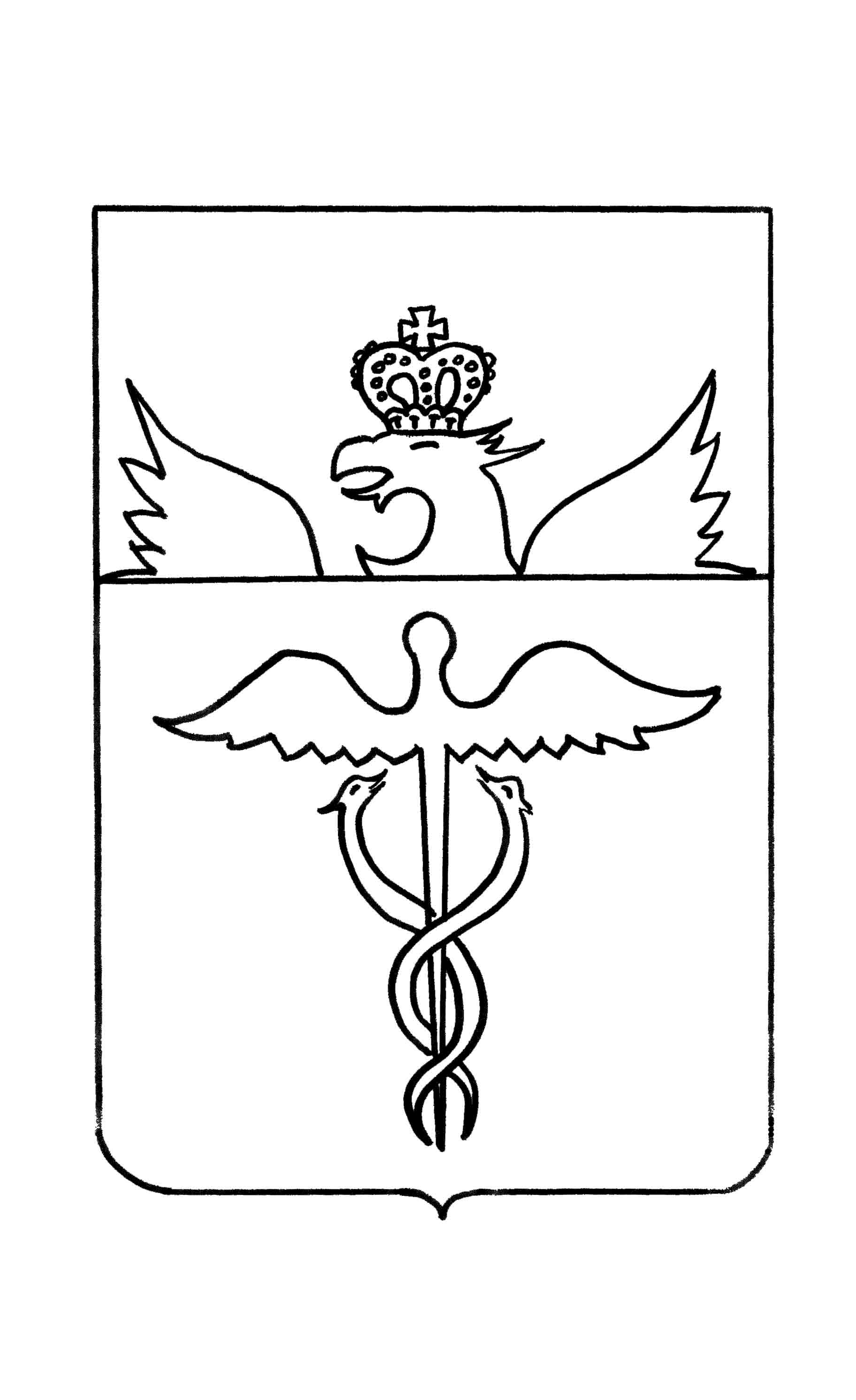 АдминистрацияБутурлиновского городского поселенияБутурлиновского муниципального районаВоронежской областиПостановлениеот 21.03.2023 г. № 135           г. БутурлиновкаО внесении изменений в административный регламент администрации Бутурлиновского городского поселения Бутурлиновского муниципального района Воронежской области по предоставлению муниципальной услуги «Выдача разрешения на использование земель или земельного участка, находящихся в муниципальной собственности или государственная собственность на которые не разграничена, без предоставления земельных участков и установления сервитутов», утвержденный постановлением администрации Бутурлиновского городского поселения от 22.12.2015 №851 В соответствии с Земельным кодексом Российской Федерации от 25.10.2001 №136-ФЗ, Федеральными законами от 06.10.2003 №131-ФЗ «Об общих принципах организации местного самоуправления в Российской Федерации», от 27.07.2010 №210-ФЗ «Об организации предоставления государственных и муниципальных услуг», приказом департамента имущественных и земельных отношений Воронежской области от 02.07.2015 №1111 «Об утверждении Положения о порядке и условиях размещения объектов на землях или земельных участках, находящихся в государственной или муниципальной собственности, без предоставления земельных участков и установления сервитутов», постановлением администрации Бутурлиновского городского поселения от 06.06.2019 №339 «Об утверждении Порядка разработки и утверждения административных регламентов предоставления муниципальных услуг», в целях приведения нормативных правовых актов администрации Бутурлиновского городского поселения в соответствие с требованиями действующего законодательства, администрация Бутурлиновского городского поселенияПОСТАНОВЛЯЕТ:1. Внести в административный регламент администрации Бутурлиновского городского поселения Бутурлиновского муниципального района Воронежской области по предоставлению муниципальной услуги «Выдача разрешения на использование земель или земельного участка, находящихся в муниципальной собственности или государственная собственность на которые не разграничена, без предоставления земельных участков и установления сервитутов», утвержденный постановлением администрации Бутурлиновского городского поселения Бутурлиновского муниципального района Воронежской области от 22.12.2015 №851, следующие изменения:1.1. в подпункте 2.6.1.2 пункта 2.6.1 подраздела 2.6 «Исчерпывающий перечень документов, необходимых в соответствии с законодательными или иными нормативными правовыми актами для предоставления муниципальной услуги» раздела 2 «Стандарт предоставления муниципальной услуги»:1.1.1. абзац 19 изложить в следующей редакции:«б) схема расположения предполагаемых к использованию земель или части земельного участка на кадастровом плане территории, подготовленная в соответствии с Приказом Росреестра от 19.04.2022 №П/0148 «Об утверждении требований к подготовке схемы расположения земельного участка или земельных участков на кадастровом плане территории и формату схемы расположения земельного участка или земельных участков на кадастровом плане территории при подготовке схемы расположения земельного участка или земельных участков на кадастровом плане территории в форме электронного документа, формы схемы расположения земельного участка или земельных участков на кадастровом плане территории, подготовка которой осуществляется в форме документа на бумажном носителе» (далее - Приказ Росреестра №П/0148);»;1.1.2. после абзаца 21 дополнить абзацами следующего содержания:«д) схема расположения предполагаемых к использованию земель или земельного участка на кадастровом плане территории, подготовленная в соответствии с Приказом Росреестра №П/0148, в случае использования земель или земельного участка для размещения элементов благоустройства территории в целях расположения мест (площадок) для размещения твердых коммунальных отходов, согласованная с органом местного самоуправления, уполномоченным на ведение реестра места (площадки) накопления твердых коммунальных отходов;е) письмо органа архитектуры по месту расположения земельных участков, содержащее информацию о возможности/невозможности использования земель или земельного участка как самостоятельного для строительства объектов капитального строительства и соблюдении требований санитарно-эпидемиологического надзора, пожарной безопасности, экологического надзора и иных требований, установленных действующим законодательством, в случае использования земель заинтересованными лицами с целью размещения Объектов, указанных в пунктах 1 - 3, 5 - 7 Перечня видов объектов, размещение которых может осуществляться на землях или земельных участках, находящихся в государственной или муниципальной собственности, без предоставления земельных участков и установления сервитутов, утвержденного Постановлением Правительства Российской Федерации от 3 декабря 2014 года №1300;ж) архитектурное решение (летнего кафе), согласованное администрацией Бутурлиновского городского поселения, или эскиз типового размещения временной организации быстрого обслуживания (летнего кафе) при использовании земель или земельного участка для размещения элементов благоустройства территории в целях расположения временных сооружений или временных конструкций, предназначенных для оказания услуг по организации общественного питания.».2. Настоящее постановление опубликовать в официальном периодическом печатном издании «Вестник муниципальных правовых актов Бутурлиновского городского поселения Бутурлиновского муниципального района Воронежской области» и разместить в информационно-телекоммуникационной сети «Интернет» на официальном сайте органов местного самоуправления Бутурлиновского городского поселения Бутурлиновского муниципального района Воронежской области.3. Настоящее постановление вступает в силу с момента его опубликования.Глава администрации Бутурлиновского городского поселения 								А.В. ГоловковАдминистрацияБутурлиновского городского поселенияБутурлиновского муниципального районаВоронежской областиПостановлениеот 21.03.2023 г. № 136           г. БутурлиновкаОб установлении способов информирования граждан о введении запретов и (или) изменения схемы организации дорожного движения на автомобильных дорогах местного значения Бутурлиновского городского поселения, а также о причинах принятия такого решенияВ соответствии с Федеральным законом от 06.10.2003 №131-ФЗ «Об общих принципах организации местного самоуправления в Российской Федерации», ст. 21 Федерального закона от 10.12.1995 №196-ФЗ «О безопасности дорожного движения», Уставом Бутурлиновского городского поселения Бутурлиновского муниципального района Воронежской области, администрация Бутурлиновского городского поселенияПОСТАНОВЛЯЕТ:1. Установить, что информирование граждан об установке дорожного знака или нанесении разметки, запрещающих въезд всех транспортных средств в данном направлении, остановку или стоянку транспортных средств либо обозначающих дорогу или проезжую часть с односторонним движением либо выезд на такую дорогу или проезжую часть, на автомобильных дорогах местного значения, а также о причинах принятия такого решения осуществляется не позднее чем за двадцать дней до их установки или нанесения разметки администрацией Бутурлиновского городского поселения следующими способами:1) посредством размещения информации на официальном сайте органов местного самоуправления Бутурлиновского городского поселения Бутурлиновского муниципального района Воронежской области в информационно-телекоммуникационной сети «Интернет»;2) посредством размещения на информационных табло (стендах), размещенных в общедоступных местах вблизи от места установки соответствующих дорожных знаков или нанесения разметки;3) путем размещения информации в местах для обнародования муниципальных правовых актов, определённых Уставом Бутурлиновского городского поселения.2. При введении временных ограничений движения граждане дополнительно информируются о сроках вводимых ограничений в порядке, установленном в пункте 1 настоящего постановления.3. Настоящее постановление опубликовать в официальном периодическом печатном издании «Вестник муниципальных правовых актов Бутурлиновского городского поселения Бутурлиновского муниципального района Воронежской области» и разместить в информационно-телекоммуникационной сети «Интернет» на официальном сайте органов местного самоуправления Бутурлиновского городского поселения Бутурлиновского муниципального района Воронежской области.4. Контроль за исполнением настоящего постановления оставляю за собой.Глава администрации Бутурлиновского городского поселения								А.В.ГоловковАдминистрацияБутурлиновского городского поселения Бутурлиновского муниципального районаВоронежской областиПостановлениеот 23.03.2023 г. № 141        г. БутурлиновкаО плане работы администрации Бутурлиновского городского поселения на 2 квартал 2023 года	В соответствии с постановлением администрации Бутурлиновского городского поселения от 31.12.2015 №882 «О регламенте администрации Бутурлиновского городского поселения Бутурлиновского муниципального района Воронежской области», администрация Бутурлиновского городского поселения ПОСТАНОВЛЯЕТ:Утвердить прилагаемый план работы администрации Бутурлиновского городского поселения на 2 квартал 2023 года.Глава администрации Бутурлиновского городского поселения                                                                          А.В. ГоловковУтвержденпостановлением администрацииБутурлиновского городского поселенияот 23.03.2023 г. № 141ПЛАНработы администрации Бутурлиновского городского поселенияна 2 квартал 2023 годаИНФОРМАЦИОННОЕ СООБЩЕНИЕ      25 марта 2023 года проводится областная экологическая акция «Час Земли»  в период с 20:30 до 21:30 по местному времени.
     Цель мероприятия – привлечение внимания к проблемам охраны окружающей среды, изменение климата, ресурсосбережения, повышения эффективности использования электроэнергии.
      Администрация Бутурлиновского городского поселения просит жителей города Бутурлиновка принять участие в данной акции и отключить освещение и электрические устройства, в том числе: архитектурно-декоративные подсветки, дежурные освещения административных зданий, освещение иных объектов, не связанных с обеспечением безопасности жизнедеятельности граждан.ИНФОРМАЦИОННОЕ СООБЩЕНИЕ    17 марта состоялось торжественное мероприятие награждения конкурса "ТОС: от слов к делу".

    Среди победителей  есть и бутурлиновцы. Руководитель городского ТОС «Позитив» Ольга Сафонова получила диплом третьей степени в номинации «Благоустройство». Организаторы вручили ей подарок – аккумуляторную дрель-шуруповерт.

    Принять  участие в конкурсе могли активисты, уже реализовавшие свои проекты на полученные гранты. Всего было подано 68 заявок от представителей 51 ТОСа из 20 районов области. Из них отобрали 17 победителей, которые получили дипломы, ценные призы, сертификаты на приобретение техники.ИНФОРМАЦИОННОЕ СООБЩЕНИЕ   27 марта 2023 г. с 10 : 00 до 11 : 00 в здании администрации Бутурлиновского городского поселения по адресу: Воронежская обл., г. Бутурлиновка, пл. Воли, д. 1 будет проведен личный прием граждан по вопросам ЖКХ.

   Запись на прием по тел. 8 (47361) 2-12-62.ИНФОРМАЦИОННОЕ СООБЩЕНИЕ ДЛЯ ПРАВООБЛАДАТЕЛЕЙ РАНЕЕ УЧТЕННЫХ ОБЪЕКТОВ НЕДВИЖИМОСТИ                          Уважаемые граждане и юридические лица!

   В соответствии с требованиями Федерального закона от 30.12.2020 №518-ФЗ «О внесении изменений в отдельные законодательные акты Российской Федерации», для повышения степени защиты права собственности и иных вещных прав, снижения рисков, согласования местоположения границ смежных земельных участков с целью исключения в дальнейшем возникновения судебных споров, администрация Бутурлиновского городского поселения проводит работы по выявлению и регистрации правообладателей ранее учтенных объектов недвижимости, права на которые в Едином государственном реестре недвижимости не зарегистрированы.

   В связи с чем извещаем, что правообладатели указанных объектов недвижимости могут обратиться в администрацию Бутурлиновского городского поселения (Ильин М.В., тел 8(47361)2-59-89, Рослякова О.А., тел. 8(47361)2-27-01, каб. 10, график работы с 8:00-17:00 перерыв с 12:00-13:00).ИНФОРМАЦИОННОЕ СООБЩЕНИЕ О МЕЖЕВАНИИ ЗЕМЕЛЬНЫХ УЧАСТКОВ                        Уважаемые граждане и юридические лица!

Собственникам земельных участков, у которых не определены границы, Управление Росреестра по Воронежской области рекомендует провести межевание и внести уточненные сведения в Единый государственный реестр недвижимости (ЕГРН).

Почему это важно? В настоящее время межевание осуществляется исключительно в добровольном порядке. Если у собственника нет межевого плана, это не послужит основанием для ограничения прав.

В то же время нужно иметь в виду, что межевание гарантированно избавит собственников от многих юридических проблем. Практика показывает, что именно отсутствие точно определенных границ является причиной большинства конфликтов между владельцами смежных земельных участков и приводит к земельным спорам. Многие из них решаются только в судебном порядке. Но если вы проводите межевание, в ЕГРН вносятся точные границы вашего участка. Таким образом вы защитите свои права и сведёте к минимуму возникновение земельных споров.

Кроме того, отсутствие границ земельного участка не позволяет однозначно определить его местоположение, что может привести к формированию другого земельного участка на месте вашего участка.

Также не зная местоположения границ земельного участка, собственник рискует невольно стать нарушителем земельного законодательства в части самовольного захвата части смежного земельного участка.

Наличие границ позволит без лишних проблем совершать с участком любые сделки и операции, включая раздел участков, их объединение в один, выдел участков и др. Кроме того, продать, подарить или передать в аренду земельный участок с установленными границами намного легче, так как права будущего собственника или арендатора будут защищены.

Уточнение границ также поможет исправить возможные ошибки, в том числе в сведениях о фактически используемой площади. Она может отличаться от той, что указана в сведениях ЕГРН. Кроме того, ошибочные сведения о площади участка могут стать причиной неверного определения его кадастровой стоимости и, как следствие, неверного определения размера земельного налога.

Случаи, когда межевание земельного участка необходимо:

– при разделе в связи с продажей или дарением части земельного участка;
– при объединении двух или более земельных участков;
– при наличии разногласий между соседями по границе земельного участка;
– при совершении любых сделок с целью однозначного определения объекта сделки;
– при строительстве объекта недвижимости на земельном участке.

ВАЖНО! С 1 марта 2023 года статья 141 Федерального закона от 21.12.2021 № 430-ФЗ "О внесении изменений в часть первую Гражданского кодекса Российской Федерации" позволяет признавать земельный участок только как часть поверхности земли, границы которой определены в порядке, установленном законом. Поэтому Управление Росреестра по Воронежской области рекомендует собственникам провести межевание для того, чтобы определить точные границы участков.1Постановление администрации Бутурлиновского городского поселения от 21.03.2023 года №134 «Об утверждении Порядка установления причин причинения вреда жизни или здоровью физических лиц, имуществу физических или юридических лиц в результате нарушения законодательства о градостроительной деятельности в отношении объектов, не указанных в частях 2 и 3 статьи 62 Градостроительного кодекса Российской Федерации, или в результате нарушения законодательства о градостроительной деятельности, если вред жизни или здоровью физических лиц либо значительный вред имуществу физических или юридических лиц не причиняется»2Постановление администрации Бутурлиновского городского поселения от 21.03.2023 года №135 «О внесении изменений в административный регламент администрации Бутурлиновского городского поселения Бутурлиновского муниципального района Воронежской области по предоставлению муниципальной услуги «Выдача разрешения на использование земель или земельного участка, находящихся в муниципальной собственности или государственная собственность на которые не разграничена, без предоставления земельных участков и установления сервитутов», утвержденный постановлением администрации Бутурлиновского городского поселения от 22.12.2015 №851»3Постановление администрации Бутурлиновского городского поселения от 21.03.2023 года №136 «Об установлении способов информирования граждан о введении запретов и (или) изменения схемы организации дорожного движения на автомобильных дорогах местного значения Бутурлиновского городского поселения, а также о причинах принятия такого решения»4Постановление администрации Бутурлиновского городского поселения от 23.03.2023 года №141 «О плане работы администрации Бутурлиновского городского поселения на 2 квартал 2023 года»5Информационное сообщение о проведении областной экологической акции «Час Земли»6Информационное сообщение о  торжественном мероприятии награждения конкурса "ТОС: от слов к делу"7Информационное сообщение о проведении личного приема граждан по вопросам ЖКХ8Информационное сообщение для правообладателей ранее учтенных объектов недвижимости9Информационное сообщение о межевании земельных участков_______________        (должность)_______________(подпись)_____________________________                (расшифровка подписи)_______________         (должность)_______________         (подпись)_____________________________                 (расшифровка подписи)Руководитель технической комиссии_____________       (подпись)_______________________         (расшифровка подписи)Заместитель руководителя технической комиссии_____________       (подпись)_______________________        (расшифровка подписи)Члены технической комиссии_____________        (подпись)_______________________         (расшифровка подписи)_____________        (подпись)_______________________         (расшифровка подписи)№Наименование мероприятийСрокиисполненияОтветственныеза исполнениеВопросы для рассмотрения у главыБутурлиновского городского поселенияВопросы для рассмотрения у главыБутурлиновского городского поселенияВопросы для рассмотрения у главыБутурлиновского городского поселенияВопросы для рассмотрения у главыБутурлиновского городского поселения1Об уборке улиц города ручным и механизированным способами во втором квартале 2023 года. в течение 2 кварталаЕ.Н. Бутков,М.В. Сакрюкина,Д.И. Вереникин(по согласованию)2О мерах по сокращению недоимки по налогам, поступающим в бюджет городского поселения.в течение 2кварталаИ.В. Васильева, Т.А. Сушкова (по согласованию)3О взаимодействии с Фондом капитального ремонта многоквартирных домов Воронежской области в сфере реализации на территории городского поселения региональной программы капитального ремонта общего имущества МКД в 2023 году.в течение 2кварталаЕ.Н. Бутков,М.О. Погребняк(по согласованию)4О мерах, обеспечивающих безопасность дорожного движения на территории городского поселения.в течение 2кварталаЕ.Н. Бутков,Н.В. Титова(по согласованию)5Об организации на территории городского поселения развлекательных и спортивных мероприятий для детей в период летних каникул. в течение 2кварталаД.Д. Павленко(по согласованию),С.В. Лосев (по согласованию)6О ходе проведения мероприятий по благоустройству и наведению санитарного порядка на территории Бутурлиновского городского поселения.апрельЕ.Н. Бутков,Н.В. Титова(по согласованию)7Об исполнении бюджета Бутурлиновского городского поселения за 1 квартал 2023 года.апрельИ.В. Васильева8О подготовке к проведению праздничных мероприятий, посвященных 78-й годовщине Победы в Великой Отечественной войне.апрель - майЕ.Н. Бутков,Л.А. Рачкова9О подготовке к эксплуатации в летний период муниципального пляжа. апрель - майЕ.Н. Бутков,Г.И. Акиньшина(по согласованию)10О проведении мероприятий по озеленению городского поселения.апрель - майЕ.Н. Бутков,М.В. Сакрюкина,Д.И. Вереникин(по согласованию)11О приобретении транспортных средств для коммунального хозяйства и содержания дорогапрель - майЕ.Н. Бутков,М.В. Сакрюкина, Д.И. Вереникин(по согласованию)12О ходе выполнения работ по обустройству тротуаров внутридомовых территорий перед домами №91, №93, №95 по ул. Ленина в г. Бутурлиновка Воронежской областиапрель - июньЕ.Н. Бутков,М.В. Сакрюкина,М.О. Погребняк(по согласованию)13О ходе выполнения работ по реализации проекта «Бутурлиновка - Воля к новой жизни. Комплексное развитие общественных пространств центральной части города и территории усадебного комплекса В.М. Кащенко» (2 этап) (ремонт фасадов в усадебном комплексе В.М. Кащенко по адресу: Воронежская обл., г. Бутурлиновка, ул. Ленина)апрель-июньЕ.Н. Бутков,М.В. Сакрюкина,М.О. Погребняк(по согласованию)14О ходе выполнения работ по обустройству парклетов на территории г. Бутурлиновкаапрель-июльЕ.Н. Бутков,М.В. Сакрюкина,С.А. Лапковская(по согласованию)15О ходе выполнения работ по устройству остановочных павильонов в г. Бутурлиновкаапрель-июльЕ.Н. Бутков,М.В. Сакрюкина,С.А. Лапковская(по согласованию)16О ходе выполнения работ по реализации проекта «Бутурлиновка - Воля к новой жизни. Комплексное развитие общественных пространств центральной части города и территории усадебного комплекса В.М. Кащенко» (2 этап)апрель-августЕ.Н. Бутков,М.В. Сакрюкина,М.О. Погребняк(по согласованию)17О ходе выполнения работ по обустройству сквера, расположенного по адресу: Воронежская обл., г. Бутурлиновка, ул. Подгорная апрель-августЕ.Н. Бутков,М.В. Сакрюкина,М.О. Погребняк(по согласованию)18О ремонте автомобильных дорог общего пользования местного значения в г. Бутурлиновка Воронежской областиапрель-августЕ.Н. Бутков,М.В. Сакрюкина, Н.В. Титова(по согласованию)19О ремонте тротуарных дорожек в г. Бутурлиновка Воронежской областиапрель-августЕ.Н. Бутков,М.В. Сакрюкина, Н.В. Титова(по согласованию)20О ходе выполнения работ по обустройству территории у социального объекта здания ГБПОУ ВО БМТКапрель-сентябрьЕ.Н. Бутков,М.В. Сакрюкина,С.А. Лапковская(по согласованию)21О ходе выполнения работ по реконструкции стадиона по ул. Ленина, 35 в г. Бутурлиновка Воронежской области и приобретению спортивного оборудованияапрель-сентябрьЕ.Н. Бутков,М.В. Сакрюкина, С.В. Лосев (по согласованию)22О ходе выполнения работ по ремонту объектов теплоэнергетического хозяйства в г. Бутурлиновка Воронежской областиапрель-октябрьЕ.Н. Бутков,М.В. Сакрюкина, Р.С. Чвилев(по согласованию)23Об организации уличной розничной торговли в городе в летний период.майЕ.Н. Бутков,Н.М. Буткова (по согласованию)24О проведении мероприятий по профилактике пожаров на территории поселения.май – июньЕ.Н. Бутков25О ходе выполнения работ по обустройству парковки, расположенной по адресу: Воронежская обл., г. Бутурлиновка, в 80 метрах на юго-запад от жилого дома №1А по ул. Подгорнаямай – августЕ.Н. Бутков,М.В. Сакрюкина,М.О. Погребняк(по согласованию)26О ходе выполнения работ по перебуриванию эксплуатационной водозаборной скважины №001/1п, расположенной по ул. Дорожная, 79, вблизи складского помещения ООО «Тисма» на территории Воинского водозабора г. Бутурлиновка Воронежской областимай – августЕ.Н. Бутков,М.В. Сакрюкина,Д.В. Доброквашин(по согласованию)27О ходе выполнения проектно – изыскательных работ по объекту: «Водопроводные сети микрорайона «Мичуринец» в г. Бутурлиновка Воронежской области»май – декабрьЕ.Н. Бутков,М.В. Сакрюкина,Д.В. Доброквашин(по согласованию)28О подготовке заявок на участие в областном конкурсе «Лучшее муниципальное образование Воронежской области» в 2023 году.июнь - июльЛ.А. Рачкова29О ходе выполнения работ по перебуриванию эксплуатационной скважины №22149/1П, расположенной по адресу: Воронежская обл., г. Бутурлиновка, ул. Кирова, в 190 метрах на юго-запад от дома №85июнь – сентябрьЕ.Н. Бутков,М.В. Сакрюкина,Д.В. Доброквашин(по согласованию)Проведение совещаний, заседаний комиссийПроведение совещаний, заседаний комиссийПроведение совещаний, заседаний комиссийПроведение совещаний, заседаний комиссий1Заседания постоянных комиссий при администрации Бутурлиновского городского поселения.в течение годаЕ.Н. Бутков, Л.А. Рачкова2Заседания комиссии по межевым спорам и спорным вопросам по рассмотрению заявлений и обращений граждан по итогам выезда на место.в течение годаМ.В. Ильин3Заседания комиссии по мобилизации налоговых и неналоговых доходов в бюджет Бутурлиновского городского поселения.в течение годаИ.В. Васильева,Т.А. Сушкова(по согласованию)4Заседания жилищной комиссии при администрации Бутурлиновского городского поселения о рассмотрении заявлений граждан и учетных дел.в течение годаЕ.Н. Бутков5Совещание с руководителями коммунальных служб.ежедневно в течение годаА.В. Головков